Добрый день Елена  ИвановнаЛетом вам было отправлено письмо с просьбой по уточнению данных вопросов.«Для внесения изменений  в документацию Ассоциации Фелинологических  Клубов  по клубу «КотАмур»  и Вас, как руководителя клуба «КотАмур», сообщите, пожалуйста,-  в какой срок вся документация по клубу будет вами принята, передана Вам  Багаутдиновой Еленой Валерьевной:зарегистрированные производители (  список, количество)зарегистрированные питомники ( список, количество)список заводчиков-фелинологовсписок инструкторов-фелинологовсписок учеников экспертовсписок экспертовсписок титульных сертификатов ( список+ количество( САСК-CACJ-… штук,САС-… штук и т.д.)Эти данные необходимы для четкого понимания на каком этапе закончены полномочия одного руководителя и начинаются полномочия другого руководителя- Каков юридический статус организации – клуб «КотАмур» на данный моментстатус по федеральным  нормативным законампо членству в 2 различных фелинологических объединениях- Каков логотип клуба, который будет использоваться в племенной, выставочной и прочей документации- Каким образом будут регистрироваться племенные животные при 2 членстве в 2 различных фелинологических объединениях с 1 названием клуба- Каким образом будут работать Племенные питомники кошек при 2 членстве в 2 различных фелинологических объединениях с 1 названием клуба- В каком статусе и кто именно остается в данном клубе (заводчик, заводчик-фелинолог, инструктор-фелинолог,  ученик эксперта, эксперт)Все эти сведения необходимы, т.к. под одним названием , «КотАмур» на данный момент клуб оказался зарегистрирован в 2 различных фелинологических системах, что недопустимо ни в WCF, ни в  AFC , что приведет к необоснованной путанице и недопониманию, как среди заводчиков  письма с уточнениями и вопросами поступают в Ассоциацию), так и среди фелинологических объединений. Каждая организация несет свою долю ответственности за работу клубных объединений, поэтому и необходимы  были ответы на все вышеизложенные  вопросыВсе копии страниц сняты 17 августа 2016 годаhttp://ru.top-cat.org/clubs/669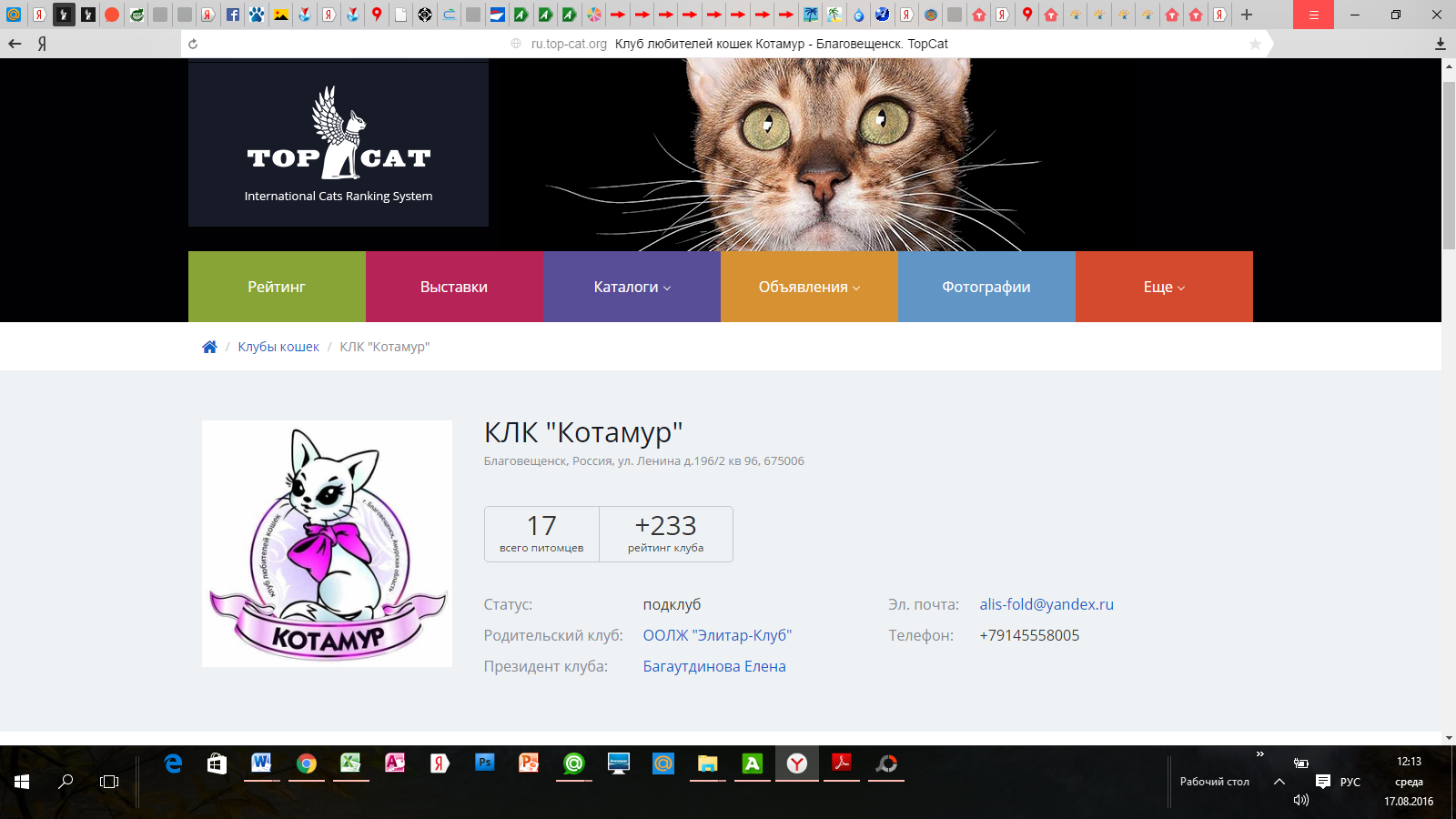 http://kot-amur.ru/index.html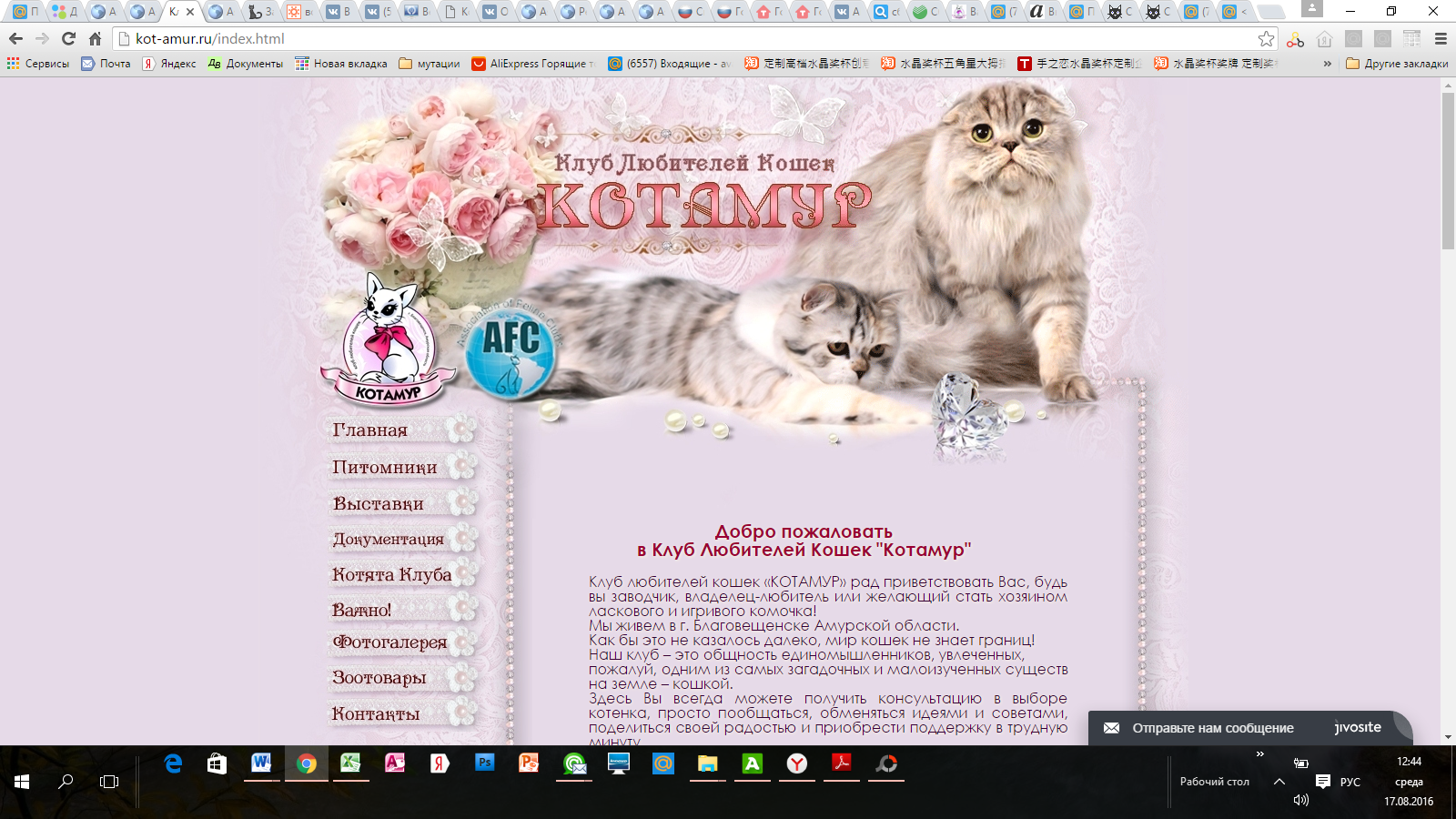 Эту неразбериху с самого начала внесли вы сами.Елена Валерьевна, руководя Вами, сделала все так как считала нужным для нее.  Это ее право.С момента работы Вами, как руководителя клуба,  Вами были присланы уточнения по питомникам, инструкторам-фелинологам и ученикам экспертов. На данный  момент в Вашем клубе нет ни одного действующего инструктора-фелинолога, соответственно клуб не может производить  актировку котят по нашей системе.Вами, клубом «котамур»,  была проведена выставка по системе WCF в ноябре 2016 года.На официальный запрос по выдаче  поддельной родословной под номером MCO221/07, вас попросили дать официальный ответ на бланке вашего клуба, что клуб эту родословную не выдавал. Ответ вам известен: «В адрес ассоциации поступила родословная выданная Вашим клубом под номером MCO221/07 - такого номера нет в наших родословных
номера выдаются по правилам Ассоции RU-DV-KO-номер родословной по книге регистрации родословных - номер метрики- порода - год.
Если предположить что это номер метрики, то и таких номеров нет, цифру 0 мы не используем после дроби.
Если Вы напишите номер именно по книге регистрации родословных, я смогу ответить была ли вообще такая родословная.»И опять непонятные торги и ответы : «Раз так, пояснения дала ранее.На уровне "кто-то сказал" -  официальных бумаг не будет.»   Не будет, не надо. Это Ваша репутация.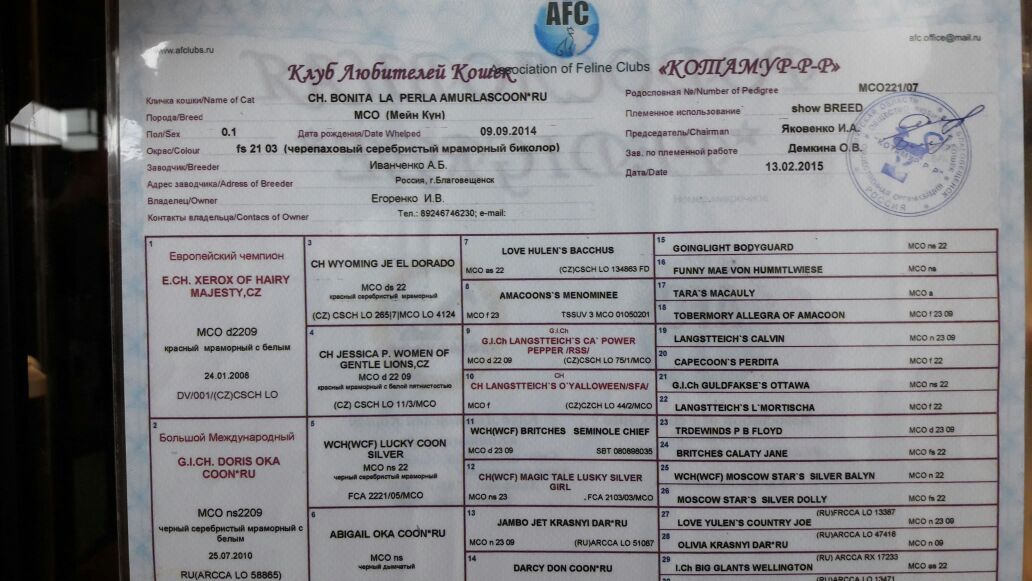 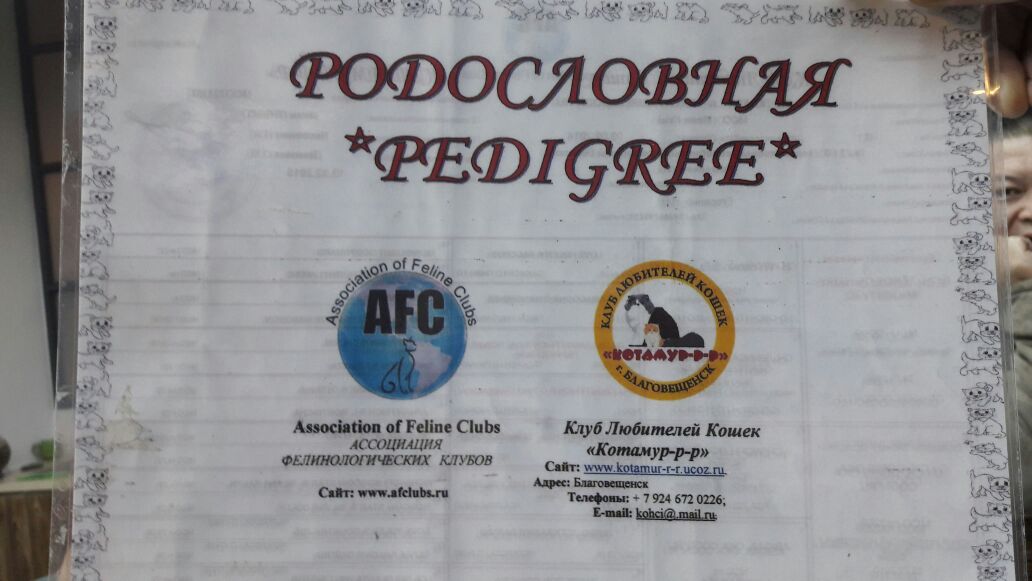 Просьба не использовать логотип  нашей организации в вашей документации. Тем более документации подобного рода. Чья эта родословная и кем выдана, по-моему не вызывает никаких сомнений. Грустно.Вы у себя в клубе не можете поделить и разобраться, кто что делает и  кто что выдает. Соответственно Ассоциация не может нести ответственность за все эти художества. Лица все те же.На данный момент на сайте Вашего клуба четко написано: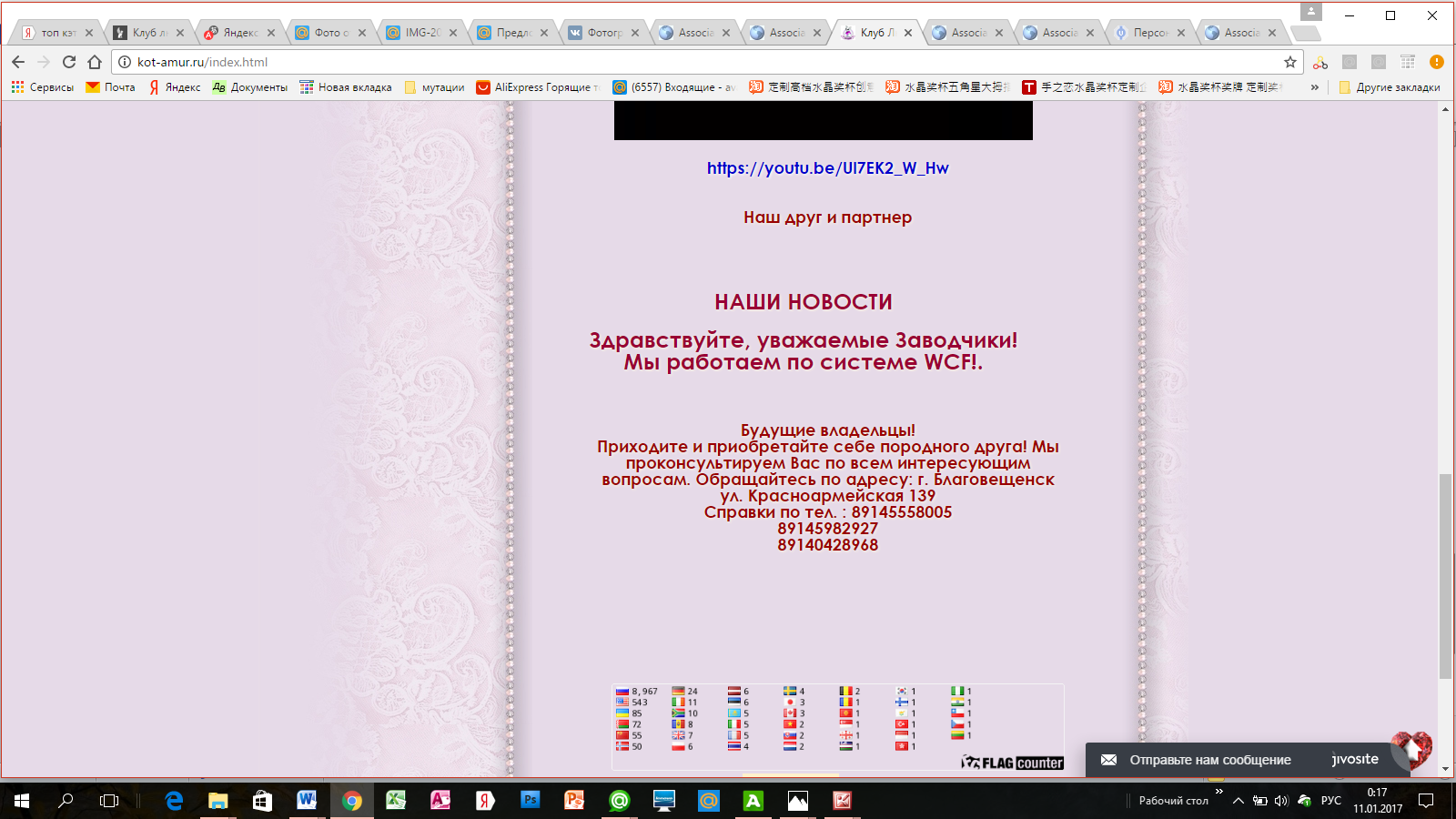 И здесь же логотип нашей Ассоциации: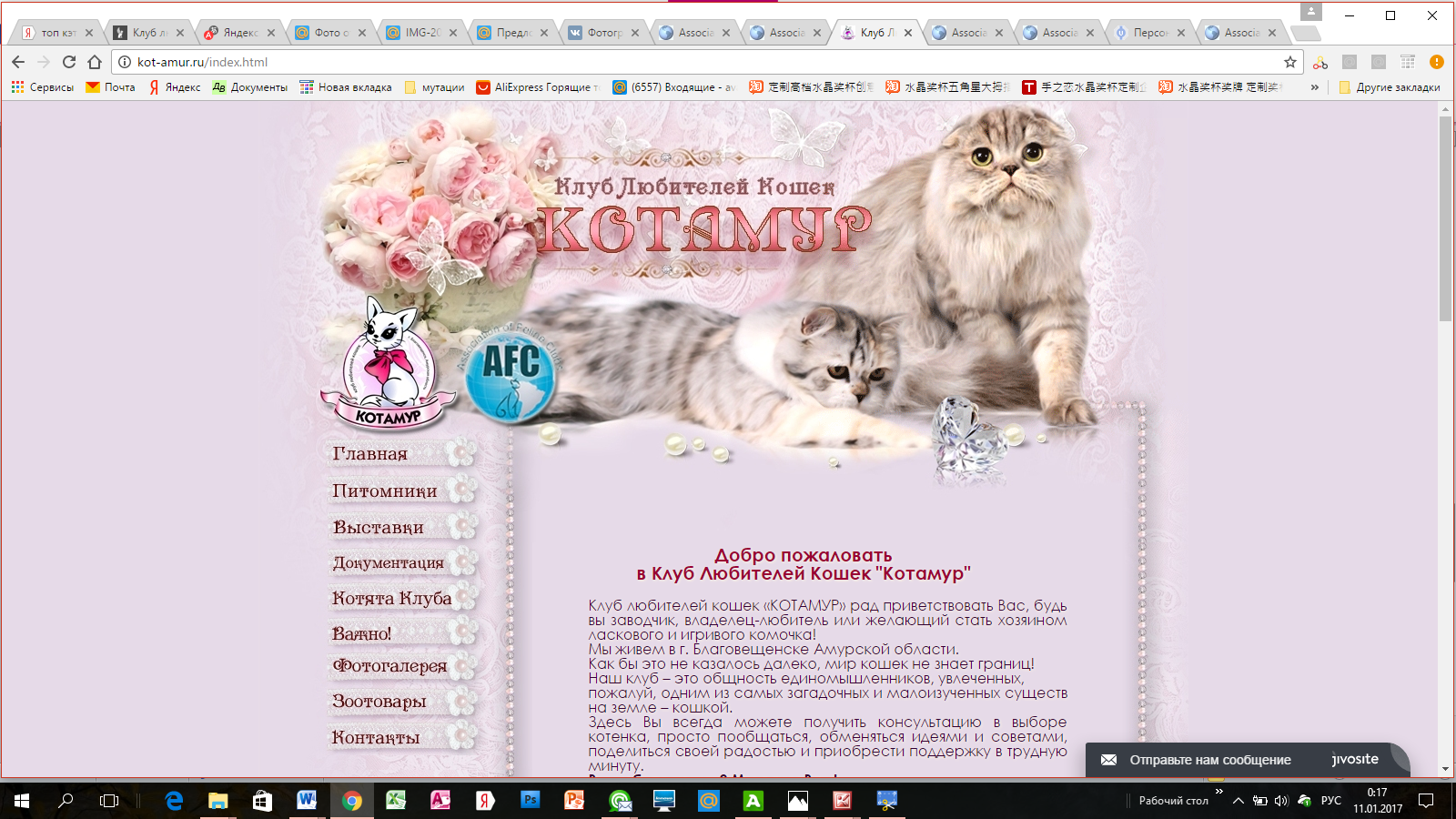 Все руководители указаны в контактах: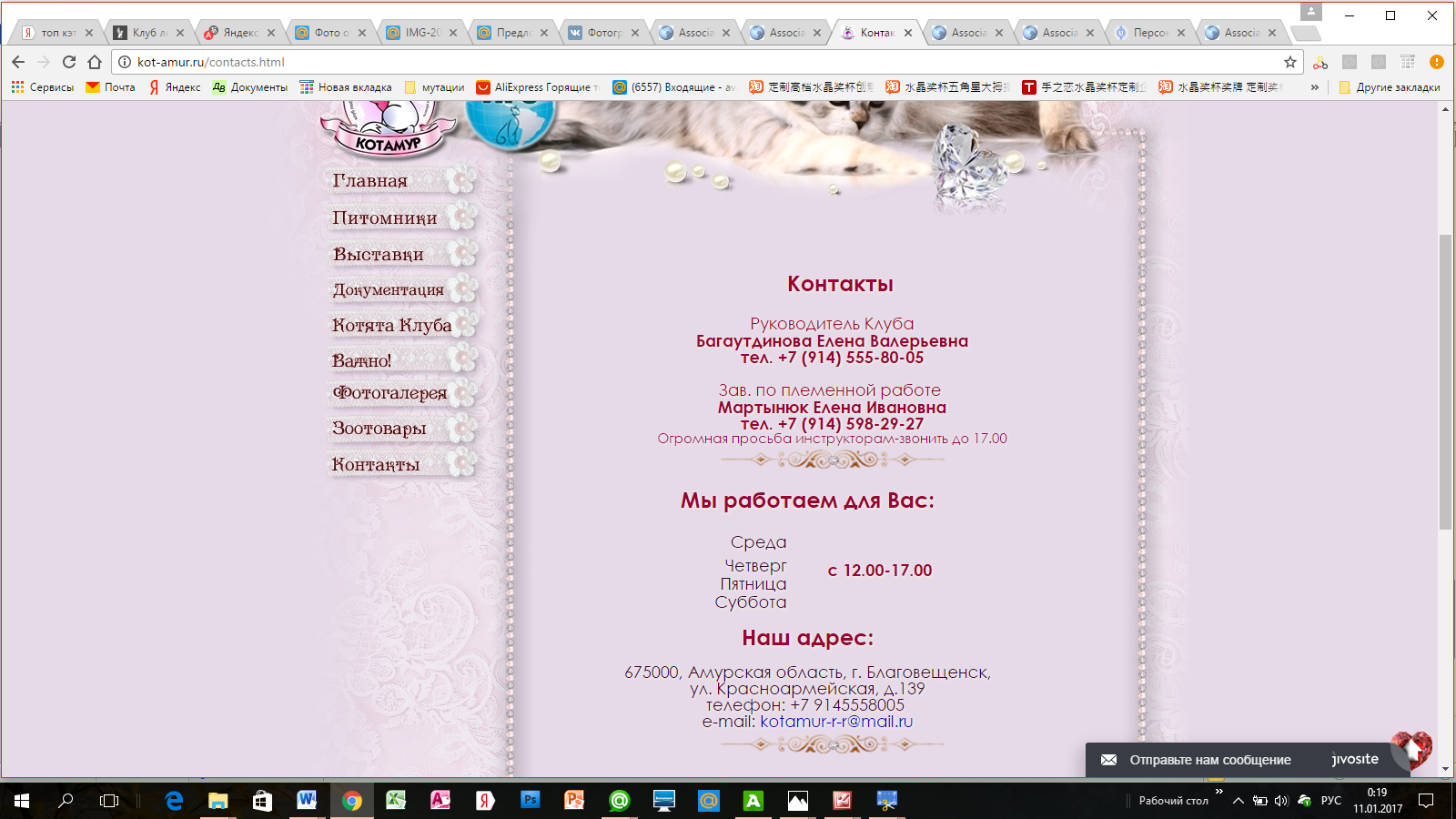 На данный момент лукавства достаточно.На Ваше гарантийное письмо об оплате взноса на 2017 год отвечаем отказом.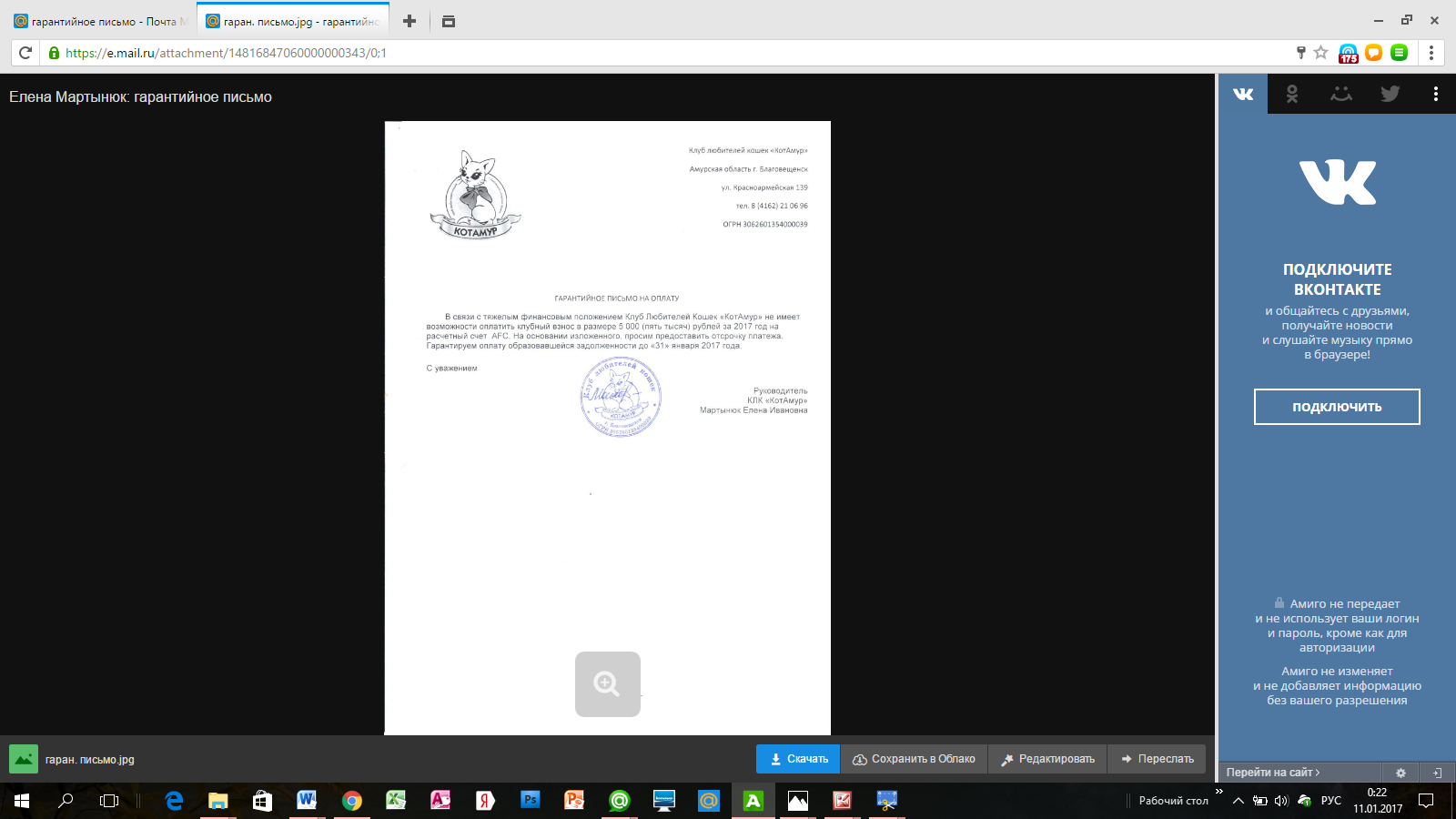 Обслуживание Вашего клуба закончено с клубным взносом 2016 года, т.е.31.12.2016 года. В членстве на 2017 год Вам отказано.С 01.01.2017 года убедительная просьба удалить логотип нашей организации с сайта Вашего клуба.  И не использовать более в дальнейшей работе.Успехов Вам.